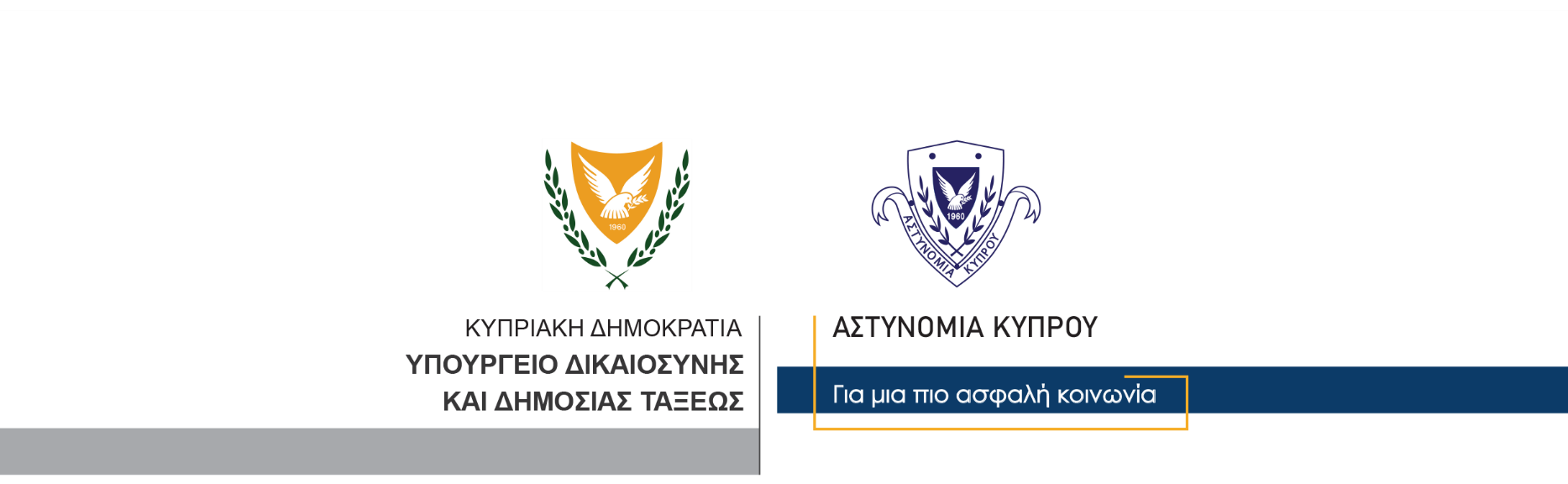 11 Νοεμβρίου, 2023  Δελτίο Τύπου 1Συντονισμένοι τροχονομικοί έλεγχοι και κατακρατήσεις οχημάτων στη ΛεμεσόΣυντονισμένους ελέγχους πραγματοποίησαν χθες μεταξύ των ωρών 8 χθες βράδυ και 6 το πρωί σήμερα, μέλη της Τροχαίας Λεμεσού και της ομάδας «Ζ» στη Λεμεσό, στο πλαίσιο των δράσεων για αντιμετώπιση των παραβάσεων τροχαίας, τη μείωση των σοβαρών και θανατηφόρων οδικών συγκρούσεων, καθώς και την πάταξη της οχληρίας.Κατά τη διάρκεια των ελέγχων, διαπιστώθηκαν και καταγγέλθηκαν συνολικά 152 παραβάσεις τροχαίας, ενώ για σκοπούς εξετάσεων, κατακρατήθηκαν επτά αυτοκίνητα και πέντε μοτοσικλέτες, για διάφορα αδικήματα που σχετίζονται με τα έγγραφα ή και τις πινακίδες εγγραφής τους. Σημειώνεται ότι μια εκ των μοτοσικλετών διαπιστώθηκε ότι είχε καταγγελθεί ως κλοπιμαία. Ο οδηγός της συνελήφθη και τέθηκε υπό κράτηση. Η Αστυνομία δίνει ιδιαίτερη έμφαση στον τομέα της οδικής ασφάλειας, με στόχο τη μείωση των οδικών συγκρούσεων, των τραυματισμών, της απώλειας ζωών στο οδικό δίκτυο και της αύξησης της ασφάλειας κατά τις διακινήσεις των πολιτών στους δρόμους.		    Κλάδος ΕπικοινωνίαςΥποδιεύθυνση Επικοινωνίας Δημοσίων Σχέσεων & Κοινωνικής Ευθύνης